12.1	النظر إلى أقصى حد ممكن في نطاقات التردد المنسّقة الممكنة العالمية أو الإقليمية لتنفيذ أنظمة النقل الذكية (ITS) الآخذة في التطور في إطار التوزيعات الحالية للخدمة المتنقلة، وفقاً للقرار 237 (WRC-15)؛خلفيةتستعمل أنظمة النقل الذكية (ITS) تكنولوجيات الاتصالات والحوسبة لتحسين تطبيقات النقل كالقيادة الآمنة وتعزيز الإنتاجية من خلال إدماج تكنولوجيات الاتصالات المتقدمة في البنية التحتية للنقل والمركبات وغيرها من معدات المستعمل النهائي. وتشمل أنظمة النقل الذكية مجموعة واسعة من التكنولوجيات السلكية واللاسلكية المتعلقة بالمعلومات والإلكترونيات.وجاء البند 12.1 من جدول أعمال المؤتمر العالمي للاتصالات الراديوية لعام 2019 (WRC-19) والقرار 237 (WRC-15) المرتبط به نتيجة جهود تبذلها بعض الإدارات في سبيل تنسيق الطيف من أجل أنظمة النقل الذكية (ITS). ومنذ أن بدأ الاتحاد دراسات بشأن أنظمة النقل الذكية في تسعينيات القرن الماضي، طرأت عدة تغييرات في بيئة أنظمة النقل الذكية، منها التنفيذ المخطط له لتكنولوجيات جديدة واستخدام مديات التردد المختلفة.مقترحات البلدان الأمريكيةNOC	IAP/11A12/1المــوادالأسباب:	لا يلزم أن يُحدد الطيف بشكل خاص لأنظمة النقل الذكية، ويمكن تحقيق التنسيق على الصعيدين الإقليمي والعالمي من خلال تقارير وتوصيات قطاع الاتصالات الراديوية المطبقة. ولذلك، لا يلزم أي تغيير في لوائح الراديو أو أي إجراء تنظيمي بموجب هذا البند من جدول الأعمال.NOC	IAP/11A12/2التذييـلاتالأسباب:	لا يلزم أن يُحدد الطيف بشكل خاص لأنظمة النقل الذكية، ويمكن تحقيق التنسيق على الصعيدين الإقليمي والعالمي من خلال تقارير وتوصيات قطاع الاتصالات الراديوية المطبقة. ولذلك، لا يلزم أي تغيير في لوائح الراديو أو أي إجراء تنظيمي بموجب هذا البند من جدول الأعمال.SUP	IAP/11A12/3القرار 237 (WRC-15)تطبيقات أنظمة النقل الذكيةالأسباب:	يمكن إجراء الدراسات الرامية إلى تحقيق التنسيق على الصعيدين الإقليمي والعالمي من خلال إعداد توصيات وتقارير لقطاع الاتصالات الراديوية.___________المؤتمر العالمي للاتصالات الراديوية (WRC-19)شرم الشيخ، مصر، 28 أكتوبر - 22 نوفمبر 2019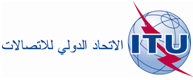 الجلسة العامةالإضافة 12
للوثيقة 11-A24 يونيو 2019الأصل: بالإنكليزية/بالإسبانيةالدول الأعضاء في لجنة البلدان الأمريكية للاتصالات (CITEL)الدول الأعضاء في لجنة البلدان الأمريكية للاتصالات (CITEL)مقترحات بشأن أعمال المؤتمرمقترحات بشأن أعمال المؤتمربند جدول الأعمال 12.1بند جدول الأعمال 12.1